Sequence of Case ConceptualizationIntroduction of Self and PatientAsk pt. the reason for the visit  and also if their clinician provided  a referral to a Therapist) Explain Tenets for Case Conceptualization to Patient:Serve as a foundation on which to build our counselingIs a map for understanding why things are happening and how we help people get better while taking in to consideration cultural aspectHelps us to understand  client worldview.Work collaboratively with the clientsAllow us to have more empathy and understanding  of our client.Helps to on formulate on diagnosis and treatment planServe for us to look at through the lens of multiple theories and further expand our abilities to see the big picture and to make even more connection and association.Description of the current problem (including background information)Example Generalized  AnxietyREASONS FOR VISIT ( Anxiety, or panic attack)P-Provoking factors ( precipitating factors/ what cause it/ ) Crowded places, super market, driving on the freeway.Q-Quality (Describe characteristic/ how much of it is there, how does it feel/look) Chest pain, S.O.B, Palpitation, fear of dying, sense of choking, sweating, sudden overwhelming fear.R-Religion/radiation( where is it, does it spread) is it localized (chest pain. Radiate down your arms or abdomen.S-SEVERITY ( Does it interfere with activities) Job, sleep pattern.T-TIME (Time of onset/how often it occurs/ is it sudden or gradual/How long has this been going on and does anything makes it worse or better.Explore if there is any history of  substance misuseAny medical conditionsPast experience and response to treatmentsExplain use of over the counter medication and  potential drug  interractionsSymptomsRestlessnessMuscle TensionSleep disturbanceAutonomic hyperactivity/vigilance Decrease concentrationsIrritabilityFatiqueAccount of why and how these problems occurred or developedWhat are some of the triggers( things that make the problem more likely to occur. for example having an argument with a partner because it will make you and worsen your anxiety).What are some modifiers (some thing that make a problem better or worse. Physical modifieres like getting more sleep, medication).What are some Precipitants? These are things that happened just before the event, which a causal pathways For example the losing your home, ending of a significant relationship, getting a letter of impending layoff from work that could a trigger.What about Vulnerability factors? Genetic, and childhood events.What about your Core Beliefs? These are thoughts and assumptions we hold about ourselves, others, and the world around us Contributes to thought feelings and behavior.For example, Am unlovable, am not good enough, there is something wrong with me, I’m an outsider.Have client list their core beliefsTo challenge such core beliefAsk the Pt, what experiences or empirical data to depicts this belief is completely true?Analysis  of processes that maintain the problemMaintenance process is what keep the problem going.For instance when one is anxious or has generalized anxiety, the person turn avoid social events, Isolate self as such we do not get a ton of positive experiences and we never get new data to  challenge the idea of being anxious .Social isolation is an avoidance and the staying at home become the maintenance factor for our anxiety.Common Maintenance processSafety behaviors and AvoidanceReduction activityCatastrophic misinterpretations ( one may have tightness in the chest and may interpete that my body is in danger, having myocardial infarction and I am going to die).Performance anxiety ( One is going to give a public speech, experience sweating in the palms, fear of making mistake or a fool of selves. When you accomplishPerfectionism( tries to do so much and never get things on time)Short term rewards ( Some one is drinking or smoking cigarette to attain short term reward, which is detrimental to health, you have to replace such negative behavior with something positive.Differential DiagnosisPanic DisorderAnxietySocial AnxieyDiagnosisGeneralized AnxietyTheoretical Approach (  CBT Behavioral Experiment)INTERVENTIONSBehavior activation by going out of the house to obtain new data to challenge those core ¸ beliefs one may perceive or inferCBT Behavioral experimentAsk pt. to describe self when they are anxious?Is there anything you do to control such behavior?Do you maintain  eye contact with people?Do you sweat when it occur?Are you shaking during the process?What about your appearance, are youWhat do you think will happen when you stop doing those things to control your anxiety?What do you think will have if you maintain eye contact and stop grabbing an object for instanceAssist pt’s control of life situationsReview past effective coping mechanismEducate pt.  on diagnosis of GADExplore Personal valuesAssist pt .with accepting situations over which they have no control overTeach relaxation techniquesRefer to supportPsychoeducation groupsShor term Treatment is BenzoLong Term treatment is SSRI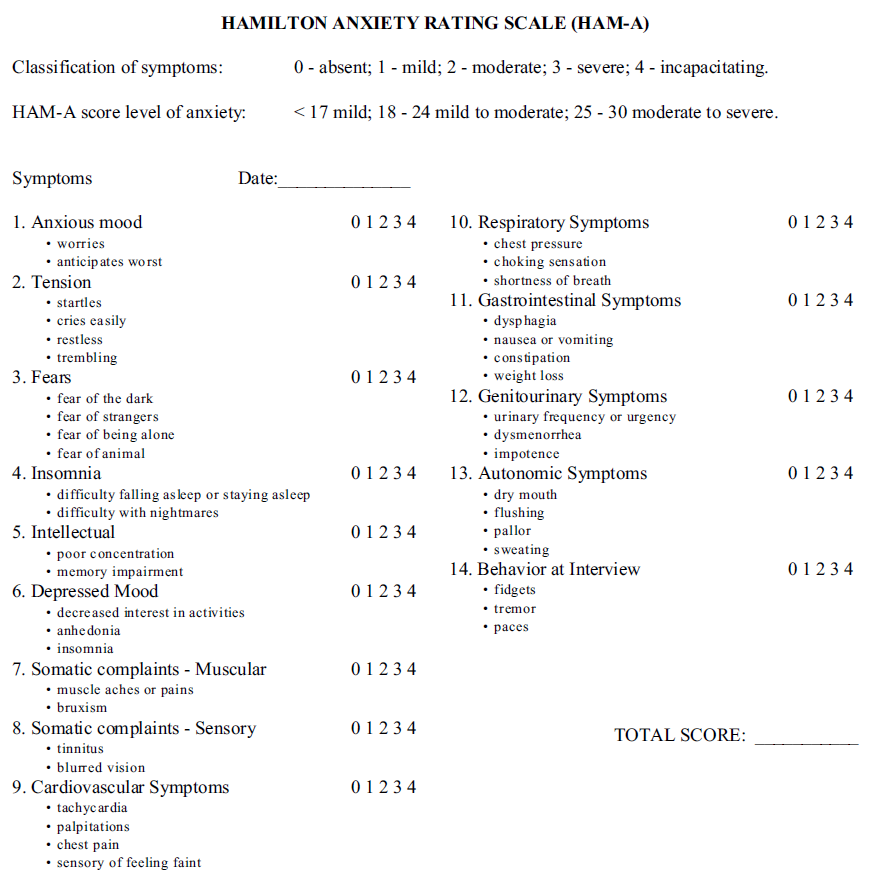 